ACGME RequirementsReview and Comment Form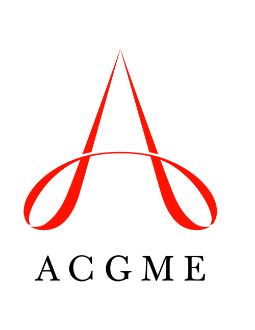 Commenter Information*An organization submitting comments should indicate whether the comments represent a consensus opinion of its membership or whether they are a compilation of individual comments.ConsentAs part of the ongoing effort to encourage the participation of the graduate medical education community in the process of revising requirements, the ACGME may publish some or all of the comments it receives on the ACGME website. By submitting your comments, the ACGME will consider your consent granted. If you or your organization do not consent to the publication of any comments, please indicate such by checking the box below.I do not give the ACGME consent to publish my comments CommentsThe ACGME welcomes all comments, including support, concerns, or other feedback, regarding the proposed requirements.
Specific CommentsComments related to (a) particular requirement(s) must be referenced by requirement number; any specific comments without an appropriate reference will not be considered. Add rows to the comment table as necessary.Special Instructions for Common Program Requirements: The ACGME invites the community to comment on both the Residency and Fellowship versions of the Common Program Requirements. You may choose to comment on just one version, or to give feedback on both; please use only one form. Note that in some areas, the exact language may not be the same between the two versions, and some requirements appear in only one version.Please use the checkboxes in the table below to indicate for each comment whether your feedback is related to the Residency version, the Fellowship version, or both versions. (For example, you should check both boxes if you wish to comment on a difference between the two versions.) This will ensure that your feedback is attributed to the correct version.If all of your comments relate to only one version, you may indicate here which version you have used in your review rather than checking the boxes separately in each row:Residency version only Fellowship version only Note that Section VI of the Common Program Requirements is not open for comment. Only comments on Sections I-V will be reviewed.General CommentsPlease include only general or overall comments in this box. Comments about specific requirements must be included in the requirement comment table above and referenced by requirement number in order to be considered by the ACGME.SubmissionAll comments must be submitted via e-mail to cprrevision@acgme.org by 11:59 p.m. Central on March 22, 2018. Specific comments must reference the requirement(s) by number (per the applicable version of the document) as described above. All comments must be submitted using this form; comments submitted in another format will not be considered. For more information, see the ACGME Common Program Requirements In Revision page on the ACGME website.Title of RequirementsSections I-V of the Common Program Requirements (Residency) andCommon Program Requirements (Fellowship)NameTitleOrganizationSelect [X] only oneSelect [X] only oneOrganization (consensus opinion of membership)*Organization (compilation of individual comments)*ACGME Review Committee or CouncilDesignated Institutional OfficialProgram Director in the SpecialtyResident/FellowOther (specify):Comments on RequirementsComments on RequirementsComments on RequirementsRequirement Number(s)Version(s)Comment/RationaleResidency Fellowship Residency Fellowship Residency Fellowship Residency Fellowship Residency Fellowship Residency Fellowship Residency Fellowship Residency Fellowship Residency Fellowship Residency Fellowship 